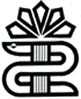 جمهوری اسلامی ایرانوزارت بهداشت، درمان و آموزش پزشکیدانشگاه علوم پزشکی و خدمات بهداشتی درمانی لرستانمعاونت تحقیقات و فناوریپروپوزال پروژه تحقيقاتيResearch Proposalتوجه: در صورتی که این پروژه، تحت عنوان طرح-پایان نامه و یا پایان نامه (بدون بودجه) می‌باشد، تکمیل اطلاعات این صفحه ضروری است، در غیر این صورت، لزومی به تکمیل اطلاعات این صفحه نمی‌باشد.استاد (اساتید) راهنما:اساتید مشاور:دانشجو:قسمت اول: اطلاعات عمومی پروژه8- نام و نام خانوادگی، آدرس کامل، ایمیل، شماره تلفن همراه، آخرین مدرک تحصیلی و درجه علمی مدیر اجرایی:نام و نام خانوادگی : آدرس کامل : شماره  همراه:  آخرین مدرک تحصیلی:  درجه علمی : 9- نام، آدرس و تلفن مؤسسه‌ای که پژوهش در آن انجام خواهد شد:10- مشخصات همکاران:نظر شورای پژوهشی (دانشکده/مرکز تحقیقات/معاونت/کمیته تحقیقات دانشجویی/دانشگاه) ......................طرح تحقیقاتی فوق در تاریخ 00/00/1300 مورد بررسی شورای پژوهشی (دانشکده/مرکز تحقیقات/معاونت/کمیته تحقیقات دانشجویی/دانشگاه) ......................... قرار گرفت و به تایید اعضاء شورا رسید.امضاء و نام معاون پژوهشی (دانشکده/مرکز تحقیقات/معاونت/کمیته تحقیقات دانشجویی/دانشگاه) ..................دکتر ................................11- آیا طرح نیاز به کمیته اخلاق دارد؟ (بله  / خیر)در صورت نیاز به کمیته اخلاق، موارد زیر تکمیل گردد:نظر کمیته اخلاق در پژوهش دانشگاه:تاریخ صورتجلسه کمیته اخلاق در پژوهش دانشگاه: 00/00/1300کد مصوبه کمیته اخلاق در پژوهش دانشگاه:    LUMS.REC.0000.0012- در صورتی که طرح تحقیقاتی شما از نوع کارآزمایی بالینی می‌باشد، لطفاً عنوان آن را در سایت www.irct.ir ثبت نموده و کد رهگیری را در قسمت زیر تایپ نمایید.کد رهگیری: ..............................................................................................  تاریخ ثبت در سایت www.irct.ir: 00/00/1300امضاء و نام معاون تحقیقات و فناوری دانشگاه و دبیر کمیته اخلاق در پژوهش دانشگاهدکتر بهرام کمره ایقسمت دوم: اطلاعات فنی پروژهبیان مسئله: 2- هدف اصلی 3- اهداف فرعی 4- سؤالات یا فرضیات5- معیارهای ورود و خروج نمونه‌ها:6- جدول متغیرها:7- تعریف واژگان عملی و اصطلاحات:قسمت سوم: متدولوژینوع مطالعه را مشخص نمایید و در قسمت روش اجرا، موارد مقابل بند مورد اشاره را توضیح دهید.2- جامعه مورد مطالعه، روش نمونه‌گیری و حجم نمونه 3- روش اجرا (روش تحقیق و جمع‌آوری اطلاعات):4- نحوه تجزیه و تحلیل اطلاعات و روش‌های آماری مورد استفاده:5- محدودیت‌ها و مشکلات:6- نکات اخلاقی:قسمت چهارم: بررسی متون و منابع1- مرور متون: 2- منابع و مآخذ:قسمت پنجم: جدول زمان‌بندیطول مدت اجرای پروژه: 12  ماهقسمت ششم: هزینه‌ها1- جدول هزینه‌های پرسنلی:2- جدول هزينه آزمايشات و خدمات تخصصي:3- جدول هزینه‌های وسایل و مواد غیر مصرفی:4- جدول هزینه‌های وسایل و مواد مصرفی:5- جمع هزینه‌های پروژه:پروژه تحقیقاتی آقای/خانم ..................................................... در جلسه شورای پژوهشی (دانشکده/مرکز تحقیقات/معاونت/کمیته تحقیقات دانشجویی/دانشگاه) ......................... ، مورخ 00/00/1300 به تصویب رسید.طرح تحقيقاتي       طرح-پایان نامه       پایان نامه (بدون بودجه) (دانشکده/مرکز تحقیقات/معاونت/کمیته تحقیقات دانشجویی/دانشگاه) ......................عنوان فارسی: عنوان انگلیسی:نام و نام خانوادگی طرح‌دهنده(ها) و یا استاد راهنما:    شماره تماس: نام و نام خانوادگی مدیر اجرایی:  شماره تماس:  نام و نام خانوادگی دانشجو (پایان نامه):   -شماره تماس:ردیفنام و نام خانوادگیرشته تحصیلیمرتبه علمیشماره تماسامضاء12ردیفنام و نام خانوادگیرشته تحصیلیمرتبه علمینوع مشاوره(علمی، آماری)شماره تماسامضاء12ردیفنام و نام خانوادگیرشته و مقطع تحصیلیشماره دانشجوییشماره تماسامضاء11- طول مدت انجام پروژه: 12 ماه 5- تاریخ ثبت در سامانه: 00/00/13002- تاریخ تصویب: 00/00/13006- کد ترتیبی پروژه در سامانه: 00003- تاریخ شروع: 00/00/13007- کل بودجه مصوب (ریال):000/000/0004- تاریخ خاتمه: 00/00/1300ردیفنام و نام خانوادگیآخرین مدرک تحصیلیدرجه علمینوع فعالیتامضاء12رديفعنوان متغيرنوع متغيرنوع متغيرنوع متغيرنوع متغيرنوع متغيرنوع متغيرتعريف علمي یا عمليابزار گردآوری اطلاعاتنحوه یا واحد اندازه‌گیریرديفعنوان متغيرمستقلوابستهكميكميكيفيكيفيتعريف علمي یا عمليابزار گردآوری اطلاعاتنحوه یا واحد اندازه‌گیریرديفعنوان متغيرمستقلوابستهپيوستهگسستهاسميترتیبیتعريف علمي یا عمليابزار گردآوری اطلاعاتنحوه یا واحد اندازه‌گیری123محل علامتنوع مطالعهمواردي كه الزاما بايستي در روش اجراي طرح توضيح داده شودمرور نظاممند و فرا‌تحلیل(Systematic Review and Meta-Analysis)راهبرد جستجو، معيارهاي انتخاب مطالعه، ارزيابي كيفيت مطالعات، راهبرد استحصال داده ها، راهبرد سنتز داده هاکارآزمایی شاهددار تصادفی شده(Randomized Controlled Trial)تعریف معیارهای ورود و خروج از مطالعه، وجود گروه کنترل – تعریف دقیق مداخله - نحوه تقسيم در گروه هاي مختلف (Allocation)– نحوه کورکردن مطالعه – نحوه مقابله با خروج نمونه ها از مطالعه(Withdrawal) – تعريف دقيق پيامد (Outcome)کارآزمایی میدانی(Field Trial)(افراد سالم ، واحد مطالعه هستند) ، تعریف معیارهای ورود و خروج از مطالعه، وجود گروه کنترل – تعریف دقیق مداخله - نحوه تقسيم در گروه هاي مختلف (Allocation)– نحوه کورکردن مطالعه – نحوه مقابله با خروج نمونه ها از مطالعه(Withdrawal) – تعريف دقيق پيامد (Outcome)کارآزمایی اجتماعی(Community Trial)(تصادفی سازی به جای افراد بر روی گروهها یا جمعیت‌ها  سالم انجام میشود) تعريف جمعيتهای مورد مطالعه  - تعريف دقيق مواجهه  - تعريف دقيق Outcomeمطالعه نیمه تجربی(Quasi-Experimental)مطالعاتی که حداقل فاقد یکی از شرایط مطالعات مطالعات تجربی باشد. (فاقد گروه کنترل یا تخصیص تصادفی)مطالعات تجربی(آزمایشگاهی)(Experimental Designs)تعريف دقيق سير اجرا - تعريف دقيق بررسي نتايجمطالعه هم گروهي(Cohort Study)بصورت آينده نگر (Prospective)يا گذشته نگر (Retrospective):  تعريف جمعيت مورد مطالعه  - تعريف دقيق مواجهه  - تعريف دقيق Outcome -  نحوه مقابله با Lossمطالعه مورد-شاهدی(Case-Control Study)تعريف گروه بيماران و چگونگي انتخاب آنان - تعريف گروه كنترل و چگونگي انتخاب آنان - نسبت شاهد به مورد -  نام متغير مستقل اصلي كه مورد بررسي قرار‏ مي‏گيردمطالعه مقطعي(Cross-sectional Study)جمعيت مورد مطالعه - نام متغيرهاي وابسته و مستقل - روشهاي نمونه‏گيريمطالعه بوم شناختی(Ecological Study)تعیین واحد (گروه) تحت مطالعه – تعیین متغیرهای وابسته و مستقلارزیابی تستهای تشخیصی و غربالگری(Evaluation of Diagnostic and Screening Tests)تعريف دقيق انجام تست - تعريف دقيق تست Gold standard -  نحوه پذيرش بيماران و افراد سالممطالعات كيفي(Qualitative Study)تعريف دقيق گروههاي مورد نظر – نحوه اجراي جلسات و هدايت بحثها -  معرفي گردانندگان جلسات و تخصص آنها – نحوه نتيجه گيريمطالعات طولی(Longitudinal Study)تعیین گروه یا جمعیت تحت مطالعه – مشخص کردن بازه زمانی برای پیگیری جمعیتمطالعات توصیفی قبل و بعد از مداخله مطالعات ارتقای کیفیت خدمات یا سرویسمطالعات ارزیابی برنامه‌ها بهداشتی درمانیسایر مطالعات شامل طراحي نرم افزار، مطالعات مديريت سيستم بهداشتي، بررسی مورد، بررسی موارد و ...شرح فعالیت اجرایی123456789101112131415161718192021222324ردیفنام و نام خانوادگیآخرین مدرک تحصیلینوع فعالیتکل ساعت کارحق‌التحقیق در ساعت (ریال)کل مبلغ(ریال)امضاء12جمع هزینه‌های پرسنلی (ریال) جمع هزینه‌های پرسنلی (ریال) جمع هزینه‌های پرسنلی (ریال) جمع هزینه‌های پرسنلی (ریال) جمع هزینه‌های پرسنلی (ریال) جمع هزینه‌های پرسنلی (ریال) جمع هزینه‌های پرسنلی (ریال) جمع هزینه‌های پرسنلی (ریال) آزمایش یا خدمات تخصصیمرکز سرویس دهندهتعداد دفعاتهزینه برای هر دفعهکل مبلغ (ریال)جمع هزینه‌های آزمایشات و خدمات تخصصی (ریال):جمع هزینه‌های آزمایشات و خدمات تخصصی (ریال):جمع هزینه‌های آزمایشات و خدمات تخصصی (ریال):جمع هزینه‌های آزمایشات و خدمات تخصصی (ریال):جمع هزینه‌های آزمایشات و خدمات تخصصی (ریال):نام دستگاه و یا موادکشور و نام کارخانه یا نماینده فروشکاربرد در این طرحمقدار یا تعداد لازمتامین از محل اعتبارات معاونت تحقیقات و فناوری دانشگاهتامین از محل اعتبارات معاونت تحقیقات و فناوری دانشگاهتامین از محل اعتبارات معاونت تحقیقات و فناوری دانشگاهتامین از محل اعتبارات معاونت تحقیقات و فناوری دانشگاهتامین از محل اعتبارات معاونت تحقیقات و فناوری دانشگاهتامین از محل اعتبارات معاونت تحقیقات و فناوری دانشگاهتامین از محل اعتبارات معاونت تحقیقات و فناوری دانشگاهنام دستگاه و یا موادکشور و نام کارخانه یا نماینده فروشکاربرد در این طرحمقدار یا تعداد لازممبلغ هر واحد(ریال)کل مبلغ (ریال)جمع هزینه‌های وسایل و مواد مصرفی (ریال):    جمع هزینه‌های وسایل و مواد مصرفی (ریال):    جمع هزینه‌های وسایل و مواد مصرفی (ریال):    جمع هزینه‌های وسایل و مواد مصرفی (ریال):    جمع هزینه‌های وسایل و مواد مصرفی (ریال):    جمع هزینه‌های وسایل و مواد مصرفی (ریال):    نوع هزینهکل مبلغ (ریال)پرسنلیآزمایشات و خدمات تخصصیوسایل و مواد غیرمصرفیتامین از محل اعتبارات معاونت تحقیقات و فناوری دانشگاهوسایل و مواد مصرفیجمع کل هزینه‌ها (ریال):        نام و نام خانوادگی و امضاء طرح‌دهنده(ها)/استاد راهنما:  نام و نام خانوادگی و امضاء طرح‌دهنده(ها)/استاد راهنما:  نام و نام خانوادگی و امضاء مدیر اجرایی: نام و نام خانوادگی و امضاء مدیر اجرایی: امضاء معاون تحقیقات و فناوری دانشگاهدکتر بهرام کمره اینام و نام خانوادگی و امضاء ناظر پروژهدکتر ..................